ПРАКТИЧНА РОБОТА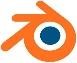 Мета:	закріпити	вміння	та	навички	трансформації	об’єкта шляхом створення нового об’єкту за запропонованим зразкомЗАВДАННЯСтворіть зображення подібне до цього: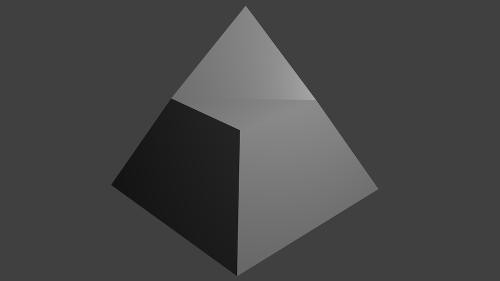 ІНСТРУКЦІЙНА КАРТКАВиділіть куб і перейдіть в режим редагування клавішею Tab.Зніміть виділення (A).Перейдіть на вигляд знизу. Для цього натисніть 7, а потім 9 наNumLock.Перейдіть на виділення граней (faces) за допомогою кнопки в заголовку3D View.Виділіть нижню грань куба. Саме її Ви зараз можете побачити в головному регіоні.Збільшіть її в 2 рази. Для цього натисніть S, потім цифру 2 на основній частині клавіатури, потім Enter.Перейдіть на вид з камери (0).Увімкніть виділення вершин.Виділіть дальню вершину на верхній межі меша.Підніміть її вгору на 1.5 блендер-одиниці. Для цього натисніть G, потім Z, потім при затиснутих Ctrl + Shift перемістіть курсор миші так, щоб в заголовку редактора з’явилося значення 1.5 (внизу зліва). Підтвердіть зміни, клікнувши лівою кнопкою миші.Вийдіть з режиму редагування (Tab).Виділіть камеру, клікнувши по її границі. Натисніть G і змістіть її так, щоб меш був повністю видимим в ній.Натисніть F12